Monday TuesdayWednesday First Start Family CentreInc Brightside/ Shiregreen441 Firth Park RoadSheffield, S5 6HHTel: 0114 2039307Baby Massage 1.15 – 2.15  (Bookable)Bumps and Babies Group (NCT run)St Andrews Community HallSt Andrews Road,NetheredgeSheffield, S11 9ALTel: 0114 2683520Breastfeeding Drop In 10am – 12noonManor Community Childcare CentrePlay & Weigh clinic 33 Vikinglea RdSheffield, S2 1BETel: 0114 2735008 (Darnall Family Centre)Drop In 9.15am-11.15amHighfield Library (Sharrow Famiy Centre)London RoadSheffield, S2 4NFTel: 07815192290 (Shabnim Bashir)Support Drop In 10am – 12noonChancet Wood Family CentreChancet Wood DriveSheffield, S8 7TRTel: 0114 2749512Support Group 10.30am – 11.30amPrimrose Family CentreCreswick StreetSheffield, S6 2TNTel: 0114 2052723Support group 10am – 12noon(Twins support available}Hillsborough Bowling PavilionHillsborough Park,Middlewood RoadSheffield, S6 4HDTel: 0114 2052723 (Primrose Family Centre)Support Drop In 1pm – 3pmEarly Days Family Centre71 Palgrave RoadParson CrossSheffield, S5 8GSTel: 0114 2503060Support Group  10.00am-11.30amStradbroke Community CentreRichmond RoadSheffield, S13 8LTTel: 0114 2053635Support group 10am – 12noonTerm Time onlyHillsborough Library, Hillsborough ParkMiddlewood RoadSheffield, S6 4HDTel: 0114 2052723 (Primrose Family Centre)Baby Massage 9.30 – 11am (Bookable)851 Play Café851 Ecclesall RoadSheffield, S11 8THTel: 0114 2053471(Sharrow Family Centre)Breastfeeding Café 1.30pm – 3.30pmClosed from 21/12 to 7/1Peekaboo Baby Toddler Group(NCT run)St Paul’s Church, Norton Lees LaneSheffield, S8 9BDTel: 07775 888249 (Sam)Breastfeeding Support available10am – 12noonLowedges Community CentreGresley RoadSheffield, S8 7HLTel: 0114 2416968Breastfeeding Group 10.30am – 11.30amPrimrose Family CentreCreswick StreetSheffield, S6 2TNTel: 0114 2052723Baby Massage 10am-11.30am (Bookable)Tinsley Community Centre1B Ingfield AvenueSheffield, S9 1WZ Tel: 0114 2735008 (Darnall Family Centre)Breastfeeding & Health Visitor Drop In 1pm – 3pmShortbrook Family CentreCom.Unity Centre,Westfield CentreSheffield, S20 8NDTel: 0114 2053635Support group 12.30pm – 2.30pmSprings Leisure CentreEast Bank RoadSheffield, S2 2ALTel: 0114 2735008 (Darnall}0114 2749512 (Valley}Support Group 1pm – 2.45pmValley Park Family CentreNorton Avenue,Gleadless ValleySheffield, S14 1SLTel: 0114 2416968Please call Valley Park for times as there are changes each term.ThursdayFriday Other Useful InformationAngram Bank Family CentreKinsey Road,High GreenSheffield, S35 4HNTel: 0114 284620407837 304070(Donna)Support Drop In 12.30pm – 2.30pmBaby Massage 11am – 12pm (Bookable)Chancet Wood Family CentreChancet Wood DriveSheffield, S8 7TRTel: 0114 2416968 (Valley Park Family Centre)Support Drop In 10am – 11am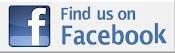 Contact our Facebook page for support and informationBreastfeeding in SheffieldChrist Church Community Hall63 Sheffield RoadHackenthorpeSheffield, S12 4LRSupport Drop In 10am – 12noonTel: 07972166353 (Mandy)07800566277 (Jo)Stocksbridge Linked Centre648 Manchester Road, Stocksbridge,  Sheffield, S36 1DYTel: 0114 2836930Baby Massage 1pm-2.30pm (Bookable)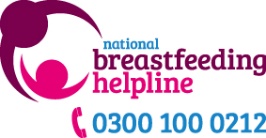 Independent, confidential, mother-centred, non-judgmental breastfeeding support and information
Open 9.30am – 9.30pm every single day of the yearFulwood Old Chapel8 Whitley LaneFulwoodSheffield, S10 4GLTel: 0114 2053471(Sharrow Family Centre)Breastfeeding Group 10am – 12noonTrinity ChurchChapel StreetWoodhouseSheffield, S13 7JWTel: 0114 2053635 (Shortbrook Family Centre)Support Group 10am – 12noon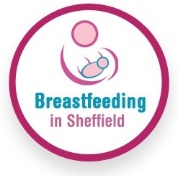 Visit www.breastfeedinginsheffield.co.ukFor information about your breastfeeding journeyStocksbridge Linked Centre648 Manchester Road,Stocksbridge,Sheffield, S36 1DYTel: 0114 2836930Support Drop In 10am – 12noonInfant Feeding Support WorkersWork closely with Midwives and Health Visitors. They are available to offer information and support to all families during the Antenatal and Postnatal period around feeding, caring and bonding with your baby. They can call you, or you can come along to your localFamily Centre and meet themWybourn Family Centre224 Manor Oaks RoadSheffield, S2 5EETel: 0114 2727796Support Group 10am – 11.30amBaby Massage SessionsMost Family Centres run Baby Massage Sessions in the week, for information on the sessions please ring the centre to put your name on the waiting list as most courses are bookable.